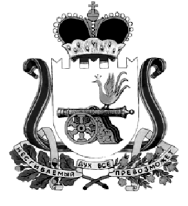 ОТДЕЛ ОБРАЗОВАНИЯ АДМИНИСТРАЦИИ МУНИЦИПАЛЬНОГО ОБРАЗОВАНИЯ “КАРДЫМОВСКИЙ  РАЙОН” СМОЛЕНСКОЙ ОБЛАСТИП Р  И К А Зот  19.02. 2015                                                           №  036Об утвержденииплана работы намарт  2015  годаУтвердить план работы   Отдела образования Администрации муниципального образования «Кардымовский район» Смоленской области  на март 2015 года  (прилагается).Начальник Отдела образования                                                  В.В. АзаренковаПриложение к приказу                                                                                               Отдела образования Администрации                                                                                                          муниципального образования                                                                          «Кардымовский район»                                                                     Смоленской области                                                                 № 036 от 19.02.2015                                                   П Л А Нработы Отдела  образования Администрации   муниципального образования «Кардымовский район» Смоленской области     на март 2015 года№МероприятияСроки проведенияМесто, время проведенияОтветственные1.Проведение тренировочного тестирования по математике и обществознанию для выпускников 11-х классовДо 15 марта МБОУ «Кардымовская средняя общеобразовательная школа»     Е.Г. КиселеваВ.М. Горбачева2.Районный конкурс чтецов «Живая классика»13 мартаЦентр культурыА.С. Алыканова3.Организация участия школьников района в международном конкурсе «Кенгуру» 19 марта МБОУ «Кардымовская средняя общеобразовательная школа»     А.С. Алыканова4.Контрольные мероприятия в СОГОУ «Кардымовская средняя общеобразовательная школа-интернат для детей-сирот и детей, оставшихся без попечения родителей» по теме: «Соблюдение действующего законодательства по защите прав несовершеннолетних»24-26 мартаСОГОУ «Кардымовская средняя общеобразовательная школа-интернат для детей-сирот и детей, оставшихся без попечения родителей» по теме: «Состояние ведения личных дел выпускников»И.Н. БакутинаТ.П. Новикова5.Первые межрегиональные литературные чтения «Кардымовские зори – 2015»27 мартаМБОУ «Кардымовская средняя общеобразовательная школа»  (10-00)   Е.Г. Киселева6.Заседания районных методических объединений педагогов25 мартаМБОУ «Кардымовская средняя общеобразовательная школа»  (10-00)   Е.Г. Киселева7.Заседание общественных инспекторов и социальных педагогов «Как помочь ребенку, попавшему в трудную жизненную ситуацию»25 мартаОтдел образования,(10-00)Ю.А. Гусева8.Тематическая проверка деятельности МБОУ «Соловьевская основная школа» «О проведении методической работы в свете требований ФГОС»11 мартаМБОУ «Соловьевская основная школа»Е.Г. КиселеваВ.М. Горбачева9.Семинар – практикум «Здоровьесберегающие технологии на уроках и во внеурочное время»  20мартаМБОУ «Кардымовская средняя общеобразовательная школа»     (10-00)Е.Г. Киселева10.Аттестация руководителей образовательных учреждений30 мартаОтдел образования11.Совещание с руководителями образовательных учреждений«О работе образовательных учреждений по выполнению муниципальных заданий»18 мартаОтдел образования,(10-00)В.В. Азаренкова12.Семинар для заместителей директоров по воспитательной работе «Весна Победы»МартМБОУ ДО «ЦДТ»Н.Г. Максимова13.Фестиваль «Отечество мое православное»4 мартаМБОУ «Кардымовская средняя общеобразовательная школа» (10-00)А.С. Алыканова14.Организация работы ПМПК30 мартаМБОУ «Кардымовская средняя общеобразовательная школа», д/с «Солнышко»Е.Г. Киселева